Respect for AllEast Lothian Anti-Bullying PolicyDec 2016ContentsIntroduction Policy StatementPolicy in PracticeDefinition of Bullying Behaviour, Prejudice Based Bullying and On-line BullyingLocal Authority ResponsibilitiesSchool/Establishment Senior Management ResponsibilitiesStaff ResponsibilitiesChildren and Young People’s ResponsibilitiesParent/Carer Responsibilities Recording IncidentsAPPENDIX I		Policy ContextAPPENDIX II   	             Prejudice Based Bullying APPENDIX III                 Staff Information BookletAPPENDIX IV                 Respectme Child/Young Person Information APPENDIX V                  Respectme Parent/Carer InformationAPPENDIX VI 	             Recording Bullying Behaviour Incident on SEEMISAPPENDIX VII		Bullying Behaviour Incidents Form APPENDIX  VIII             Creating Bullying Behaviour Incident Reports on SEEMISRespect for AllEast Lothian Anti-Bullying Policy        Introduction         East Lothian Council is committed to creating and sustaining a safe, positive and inclusive environment where respect is shown to and is given by all of its children, young people, staff and parents/carers. Positive relationships are central to create and sustain inclusive environments	Every child and young person in East Lothian has the right to grow up free from bullying behaviour and prejudice based bullying and experience a learning environment which welcomes diversity and nurtures respect for all. East Lothian Council is therefore committed to protecting children and young people from all forms of bullying. 	This commitment is consistent with the policy of the Scottish Government as outlined in the National Approach to Anti-bullying for Scotland’s Children and Young People (2010) and is supported by the work of respectme, Scotland’s National Anti-bullying service. Its context in relation to other national and local policies can be found in Appendix 1.          In addition to ensuring this policy is in line with the National Policy the views of children and young people, parents/carers and staff across East Lothian were sought in order to ensure that it meets local needs.          Policy Statement        East Lothian Council aims to:Reduce and where ever possible, prevent the instances of bullying behaviour and prejudice based bullying in all our educational establishments. Ensure that all those who play a role in the lives of children and young people are enabled to promote positive relationships and respond effectively to all forms of bullying behaviour. Ensure systems are in place to care for and support all those involved in bullying behaviour, that children and young people can report incidents in the knowledge that they will be dealt with promptly and effectively. Actively seek the involvement of children, young people, parents/carers and staff in the continuing development of social behaviour and emotional literacy which supports the growth of a positive ethos.Ensure that there is an effective system of recording incidents of bullying behaviour and prejudice based bullying within all educational establishments. Use information concerning bullying incidents to monitor, evaluate and report on the effectiveness of this policy. Support all educational establishments to develop their own local policy.Policy in PracticeAll key stakeholders have a role to play in ensuring the effectiveness of this policy. This is only possible if we have an agreed definition of bullying behaviour and clear guidelines regarding roles and responsibilities. Definition of Bullying Behaviour In line with the Scottish Governments and respectme, Scotland’s Anti- Bullying Service we define bullying as ‘a mixture of behaviours and impacts which can impact on a person’s capacity to feel in control of themselves. This is what we term as their sense of ‘agency’. Bullying behaviour takes place in the context of relationships; it is behaviour that can cause people to feel hurt, threatened, frightened and left out’.  For the purposes of this document bullying behaviour can include:  • Being called names, teased, put down or threatened • Being hit, tripped, pushed or kicked • Having belongings taken or damaged • Being ignored, left out or having rumours spread about you • Receiving abusive messages on social media or electronic communication• Behaviour which causes people to feel like they are not in control of themselves • Being targeted because of who you are or who you are perceived to be This behaviour can harm people physically and/or emotionally and, although the actual behaviour may not be repeated, the threat may be sustained over time, typically by actions: looks, messages, confrontations, physical interventions, or the fear of these. Bullying is both behaviour and impact. (respectme 2015)Prejudice-base bullyingPrejudice-based bullying is when bullying behaviour is motivated by prejudice. Prejudice-based bullying can be based on any characteristic unique to a child or young person’s identity or circumstance: some of these characteristics are protected by law.  Research recommends that only by explicitly embedding consideration of all protected characteristics across learning will children, young people and the adults who work with them have the language,  understanding and confidence to respond to prejudice-based bullying effectively. East Lothian Council supports this and expects to see reference to this in all anti-bullying policies and guidance developed locally.The Equality Act 2010 sets out that it is unlawful to discriminate against a person due to the following personal characteristics -•Age•Disability•Gender reassignment•Pregnancy and maternity•Marriage and civil partnership•Race. This includes colour, ethnic / national origin or nationality.•Sex•Religion or belief. The Act covers any religion, religious or non-religious beliefs•Sexual orientationPlease see Appendix 2 for more detail on these and other forms of prejudice-based bullying.Online Bullying‘Online bullying shouldn’t be treated differently. Online bullying, or ‘cyberbullying’ as it often referred to, is the same type of bullying behaviour but it takes place online, usually on social networking sites and online gaming platforms. A person can be called names, threatened or have rumours spread about them and this can (like other behaviours) happen in person and online. Online is where the bullying is happening it is not what is happening. We address online bullying effectively when we address it as part of our whole anti-bullying approach, not as a separate area of work or policy.’ (respectme 2016)East Lothian Council recognises that new electronic equipment and applications are constantly being developed. It therefore wants to see all policies and practice include advice on online bullying and is committed to: Supporting children and young people to use electronic technology and the internet, safely and responsibly.Help children and young people understand the implications and potential criminality of displaying bullying behaviour and or images via social media or electronic communication.Providing training and support to children and young people on what to do if they experience bulling behaviour online. This is carried out via programmes on the safe in schools. Similar programmes are also available to parents in East Lothian. ResponsibilitiesLocal Authority Education Staff;Support schools to create an anti-bullying policy and communicate it to children and young people, parents and carers and staff. Support this policy through training and monitoring.Consult with stakeholders about the effectiveness and further development of the policy.Share good practiceEnsure staff development activities are available.Provide advice to staff.Work with partner agencies to support the prevention and reduction of bullying behaviour and prejudice based bullying. Provide clear guidelines on recording and reporting of incidents.Regularly review policy to take into account new developments in technology or legislation at a minimum of every 3 years.School/Establishment Senior Management;Ensure an anti-bullying policy is; developed through consultation with all stakeholders readily available and communicated effectivelycontains clear aims and outcomes against which it can be evaluatedEnsure the policy is embedded and reviewed in the School Improvement Plan and is linked with targets for the school’s ethos and the Health and Wellbeing frameworkEnsure staff are fully aware of the importance of the policy and create a climate of respect and positive relationships and a culture where bullying behaviour is not accepted.Ensure bullying incidents are recorded and monitored in line with council policy.Provide appropriate training and support on anti-bullying to all staff, children, young people and parents/carers.Regularly review policy to take into account new developments in technology or legislation at a minimum of every 3 years.Individual staff;Contribute to a positive school ethos through modelling appropriate behaviour and actively supporting and celebrating diversity  Be aware of the policy and understand the procedures for managing incidents and supporting and managing children and young people who have been involved in bullying incidents.Keep relevant colleagues informed of significant information concerning individual pupils as appropriate.Deal promptly and effectively will all allegations of bullying.Promote digital citizenship as an integral part of maintaining positive relationships.Self-evaluate this aspect of their practice within Professional Review and Development process. Communicate with parents/carers promptly where possible and appropriate.Through the curriculum and related activities, build the capacity of children and young people to understand and challenge bullying behaviour.Children and Young People;Continue to learn about and develop positive relationships and attitudes and challenge bullying behaviour and prejudice based bullying if they feel able to do so.Tell a trusted person if they have any worries about bullying behaviour.Keep themselves and others safe with the support of adults if needed.Actively engage in learning about bullying behaviour and prejudice based bullying and consider the role they can play in preventing it and supporting those who may be impacted by it.Engage in safe, responsible use of social media. Parents and Carers will;Continue to promote and model positive social skills and emotional literacy for their children and young people.Encourage and model safe and responsible use of social media.Communicate respectfully any concerns to relevant staff.Work in partnership with other stakeholders to implement policy.Reporting Incidents.  The recording and monitoring of instances of bullying behaviour and prejudices based bullying is essential to enable the local authority and schools/educational establishments to self-evaluate impact in relation to;Incident response and follow-up action Effectiveness of policyTraining NeedsIn addition, it may allow re-occurring patterns of behaviour to be identified.East Lothian Council aims to ensure that individual incidences of bullying behaviour will be dealt with consistently and in a constructive and fair manner.         It is the role of the staff to listen; to explore thoughts and feelings; to explore the         impact and; to help the child or young person feel safer.  All staff must be aware         and access this policy and appendices, staff information leaflet; information for         children and young people; parent/carer information leaflet          To ensure consistency across all East Lothian schools/educational establishments          will record incidents on SEEMIS. (See Appendix VI for guidance notes)         It will be the responsibility of individual schools to decide who will input this data. A         Suggested Protocol is outlined below.          Step 1         When an alleged incident of bullying behaviour is reported it will be taken seriously.         The person making the allegation (child/young person experiencing the bullying,          witness, parent/carer) will be reminded of our agreed definition of bullying and         supported to consider what needs to happen next. Basic details should be recorded as         per the schools/educational establishments normal procedures.Step 2If the alleged incident requires further investigation the initial member of staff will liaise with colleagues to confirm who is best placed to undertake this work.Primary Sector: 		Member of the Senior Management Team  Secondary Sector: 	Guidance Teacher/Faculty Head/Senior                                         Management Team/Duty Manager.Step 3 Any incident will be investigated promptly. Professional judgement will be used to determine if the incident is;Bullying Behaviour/Prejudice Based Behaviour – in which case the incident will be reported to the member of staff responsible for Inclusion/Equalities, dealt with and  recorded on the Bullying Behaviour/Prejudice Based Bullying Incident Record either directly on to SEEMIS or using the paper format  (Appendix VII) and then uploaded.Racial Incident- in which case the incident will be dealt with as such and recorded as a racial incident on SEEMISBehaviour but no impact – in which case behaviour will be dealt with in line with the schools/establishments positive behaviour policy and recorded accordingly.Impact due to perceived behaviour but no proof - in which case support will be offered to individual/s making the allegation and recorded in pastoral notes.         Step 4Parents/carers of those directly involved in the incident will be contacted andupdated on action taken.Step 5 Member of staff responsible for Inclusion/Equality will ensure the Monitoring andConclusion section of the Bullying/Equalities Incident Form is completed anduploaded on to SEEMIS.          Monitoring and Review         School Manager will be able to produce reports from the information collated on          SEEMIS Vision (See Appendix VII for guidance notes). It is recommended         this is done on at least an annual basis to help inform Self-Improvement Plans.         The local authority lead officer responsible for Inclusion and Equality will also use this         information to assess the effectiveness of the current policy and update it accordingly.          Equality Impact Assessment          This policy has been screened using the East Lothian Equality Impact Assessment            Toolkit.Apprendix I                                      Policy ContextA number of policy documents are in place to support, protect and encourage children and young people to lead happy and successful lives. This policy operates within these and under the United Nations Convention on the Rights of the Child (UNCRC): United Nations Convention on the Rights of the Child (UNCRC) Education (Additional Support for Learning) (Scotland) Act 2004 and 2009 Getting It Right For Every Child (GIRFEC)Equalities Act 2010Curriculum for Excellence Early Years Framework National Care Standards Equally WellNational Improvement Framework	The policy contributes to:  National Outcome 4 – ‘Our young people are successful learners, confident individuals, effective contributors and responsible citizens.  National Outcome 5 – ‘Our Children have the best start in life and are ready to succeed’National Outcome 9 -  ‘We live our lives safe from crime, danger and disorder’The East Lothian Plan (SOA) 2013 – 23  Point 4 -  East Lothian’s young people are successful learners, confident individuals, effective  contributors, and responsible citizens.The East Lothian Plan (SOA) 2013 – 23  - Point 5 – East Lothian’s children have the best start in life and are ready to succeed.The East Lothian Plan (SOA) 2013 – 23  - Point 6 – In East Lothian we live healthier, more active lives. The East Lothian Plan (SOA) 2013 – 23  - Point 7 – East Lothian is an even safer place. Appendix II   Prejudice-Based BullyingAdditional Support Needs: An additional support need can arise for any reason and be of short or long term duration. Additional support may be required to overcome needs arising from learning environment; health or disability; family circumstances or social and emotional factors. A child or young person may be bullied because they have an additional support need and crucially being bullied can also lead to an additional support need.Age:	Although prejudice and discrimination based on age is not applicable in school settings, it can affect children and young people in a variety of other settings. For example, in workplaces, further and higher education and in wider society.Asylum Seekers and Refugees: Children and young people who are asylum seekers or refugees may be at greater risk of bullying behaviour directly and indirectly. Stigma, due to lack of knowledge and understanding of asylum seekers and refugees, and reluctance to burden parents with extra worries can allow bullying behaviour to go undetected and be ongoing.Body Image and Physical appearance: This can be hugely important to children and young people as it has the potential to negatively impact on their wellbeing. Disablist Bullying: People who display bullying behaviour towards others may see children and young people with disabilities as being less able to defend themselves and less able to tell an adult about the bullying behaviour. The bullying behaviour is likely to be focused upon their specific disability or disabilities, whether they are in mainstream schooling or in specialist provision.Gypsy/Travellers: This group of children and young people are a particularly discriminated against and marginalised group and concerns about bullying behaviour are especially acute for secondary school pupils.  Perceived risks about bullying behaviour and parents’ own experiences of discriminatory behaviour may lead to low levels of enrolment and poor attendance for Gypsy/Traveller children and young people as well as early exit from formal education. Other Traveller families, such as Roma, may have similar concerns. Gender Identity and Transphobic Bullying : The term ‘transgender’ is an umbrella term for those whose ‘gender identity’ or expression differs in some way from the gender that was assigned to them at birth. Gender identity reflects an individual’s internal sense of self as being male, female, or an identity between or outside the two.Transgender people face significant societal prejudice largely because they are perceived as not conforming to gender stereotypes, expectations and norms. As a result, transgender or gender ‘variant’ children and young people can be particularly vulnerable to bullying behaviour. This can manifesto in many ways including transphobic and homophobic name calling or deliberately mis-gendering them. An individual may also experience transphobic bullying behaviour as a result of a perception that a parent, relative or other significant figure is transgender.Intersectionality: Understanding the different and unequal social and economic outcomes for particular groups, based on interactions between race, class, gender, sexual orientation, disability, age and ethnicity. In the context of anti-bullying, it is important to understand the connection between the experience of belonging to one or more of these groups and peoples prejudice towards them, can lead to inequality in attainment and wellbeing. Looked After Children and Young People: Children and young people who are looked after at home or looked after and accommodated, are vulnerable to bullying behaviour for a number of reasons. It may be due to regular changes in schools or where they are placed, which can make forming friendships difficult. Forming relationships with peers and adults can be more difficult due to their early childhood adversity. Marriage/Civil Partnership: Whilst it is unlikely that a school-aged pupil will be in a same sex marriage or civil partnership and directly experience prejudice and discrimination as a result, there could be instances of indirect discrimination, for example, if the child or young person is associated with someone (parent, sibling, etc) who is in a same sex marriage or civil partnership or in a same sex relationship.  Marriage and civil partnership discrimination and prejudice can also affect children and young people in a variety of other settings, for example, in workplaces, further and higher education and in wider society.Racial Bullying: Children and young people from minority ethnic groups often experience bullying behaviour based on perceived differences in dress, communication, appearance, beliefs and/or culture as well as their skin colour and accent. The status of the ethnic group a child belongs to (or people assume they belong to) in a school, community or organisation can often lead to a child or young person experiencing bullying behaviour. This can arise from a misguided and/or learned belief that they are less valued and ‘deserve’ to be treated differently, or with less respect. Religion and Belief: Lack of knowledge and understanding about the traditions, beliefs and etiquette of different faiths can lead to religious intolerance. Lack of awareness about the differences in practices of religions such as prayer times, dietary requirements, fasting and the wearing of religious clothing or articles of faith can result in misunderstandings and stereotyping, which may lead to bullying behaviour. People who have no religion or belief are also protected under the Equality Act.Sectarianism: Most people understandably associate Sectarianism with religion. The reality of prejudice however means that your family background, the football team you support, the community you live in, the school you attend and even the colour of your clothing can mark you out for sectarian abuse - whatever your beliefs may be. In Scotland, sectarianism is most often related to Protestant and Roman Catholic divisions within Christianity but can also relate to other religions, for example Sunni and Shia Muslims within Islam, and Orthodox and Reform Jews within Judaism.Sexism and Gender: Bullying behaviour in the form of derogatory language and the spreading of malicious rumours can be used to regulate both girls’ and boys’ behaviour - suggesting that they are not being a real man or a real woman. These terms can be of an explicit sexual nature and it is worth noting that many can involve using terms for people who are gay and lesbian as a negative towards a person’s masculinity or femininity. Sexism and gender stereotypes feed into homophobia, biphobia and transphobia. Gender stereotyping, based on the notion of acceptable and unacceptable male and female behaviour, can leave children and young people who are not perceived to conform to these notions vulnerable to indirect and direct bullying behaviour.Personality traits that do not fit into the unwritten rules of ‘appropriate’ male and female behaviour can lead to bullying behaviour because of the prejudice towards their perceived difference. Sexual Orientation & Homophobic Bullying: Bullying behaviour based on sexual orientation is motivated by a prejudice against lesbian, gay or bisexual (LGB) people. It is also commonly referred to as ‘homophobic bullying’ but can also be expanded to recognise the specific experiences of bisexual young people using the term ‘biphobic bullying’. Children and young people do not necessarily have to be gay, lesbian or bisexual themselves to experience ‘homophobic bullying’. This type of bullying behaviour may be directed towards young people perceived to be lesbian, gay or bisexual young people; those that do not conform to gender norms and/or expectations; and those who have gay friends or family. Children with LGB parents may also experience homophobic bullying behaviour. Although homophobic bullying behaviour is distinct from sexist and transphobic bullying behaviour, it is related to these forms of bullying behaviour through underlying sexist attitudes.Young Carers: The lives of young carers can be significantly affected by their responsibility to care for a family member who has a physical illness or disability, mental health problem, sensory or learning disability or issues with the misuse of drugs or alcohol. Young carers are at risk of bullying behaviour for a variety of reasons. Depending on responsibilities at home, they may find themselves being unable to fully participate in school or after-school activities or ‘fun stuff’. This can make it difficult for them to form relationships; it can hinder successful transitions or lead to educational difficulties.Socio-economic Prejudice: Bullying behaviour due to socio-economic status can take place in any community. Small differences in perceived family income/family living arrangements/social circumstances or values can be used as a basis for bullying behaviours.  These behaviours, such as mocking speech patterns, accents, belongings and clothing, etc. can become widespread through those considering themselves to be in the dominant social economic group.  Bullying behaviour towards children who endure parental substance misuse can also be prevalent.Source: respectme Training ToolkitAppendix III       Staff Information BookletA culture that encourages respect, values opinions, celebrates differences and promotes positive relationships will make it all the more difficult for bullying behaviour to flourish or be tolerated. Openly discussing bullying behaviour within ELC educational establishments will dispel myths that bullying behaviour is inevitable or an acceptable part of growing up.  Bullying behaviour is never acceptable.  All educational establishments in East Lothian should seek to prevent bullying behaviour by implementing effective strategies which support the principles of this policy; in particular strategies that engage learners, parents and staff in their design, development, implementation and review. DEFINITATION In line with the Scottish Governments and respectme, Scotland’s Anti- Bullying Service we define bullying as ‘a mixture of behaviours and impacts which can impact on a person’s capacity to feel in control of themselves. This is what we term as their sense of ‘agency’. Bullying behaviour takes place in the context of relationships; it is behaviour that can cause people feel hurt, threatened, frightened and left out’Prejudice-based bullying is when bullying behaviour is motivated by prejudice.Full definitions are provided in the East Lothian Councils “Respect for All” Anti-bullying Policy. PREVENTION AND AWARENESS RAISING 	The following suggestions offer educational establishments a range of activities and approaches which may be developed and implemented to raise awareness and prevention of bullying behaviours as well as highlighting respectful relationships throughout the school community.Curricular activities Poster campaignsSpecific information regarding prejudice-based bullying and equalities Policy information in school handbooksPolicy information in pupil planners Diversity Week/Equalities campaignNational Anti-Bullying WeekGuest SpeakersThemed Assemblies Buddying/Mentoring ProgrammesParent Information EventsUNICEF Rights Respecting Schools accreditation.  Prominently displaying the school’s core values  Displaying clearly classroom rules Using behaviour contracts where requiredWriting stories or poems or drawing pictures about bullying behaviours and	positive behaviours Reading stories about bullying behaviour and positive behaviour or having them             read to a class or at assembly Role-play Having discussions about bullying behaviour and positive behaviour Working with young people and adults involved in anti-bullying services and             campaigns Increased supervision by staff in areas where bullying behaviour is identified:	hotspots identified by the young people e.g. corridors, specific social areas, 	playgrounds CREATING A CULTURE OF RESPECT AND OPENNESS  	Identifying a child or young person who is experiencing bullying behaviour can be one of the biggest challenges. There is a need to create an atmosphere of openness and reporting. This can be done by:Publicising the reporting procedures for children, young people, staff and parentsStaff raising the issue regularly in class/group work discussion Staff raising the issues in school house meetingsStaff ensuring that Staged Assessment and Intervention meetings consider bullying behaviour fully if it is an aspect of a child or young person’s life experience.Creating opportunities for confidential / anonymous communications by children and young people e.g. questionnaires, ‘bully behaviour post box’ ‘worry bags/sacks’.  Challenging the notion that there can be innocent, neutral bystanders in this issue Using national examples to channel children and young people’s natural sympathy for those at the receiving end of bullying behaviour POSSIBLE EVIDENCE OF BULLYING BEHAVIOUR AND INTERVENTIONA young person may indicate by signs or behaviour that he or she is at the receiving end of bullying behaviour. Adults should be aware of these possible signs and that they should investigate/report if a young person: is frightened of walking to or from school / club / activity / youth group doesn't want to go on the school / public bus begs to be driven to school changes their usual routine is unwilling to go to school (school phobic)becomes withdrawn anxious, or lacks confidence starts stammering attempts or threatens suicide or runs away cries themselves to sleep at night or has nightmares feels ill in the morning begins to do poorly in school work comes home with clothes torn or books damaged has possessions which are damaged or "go missing" asks for money or starts stealing money has dinner or other monies continually "lost" has unexplained cuts, scratches or bruises comes home hungry (money / lunch has been stolen) becomes aggressive, disruptive, ill-tempered or unreasonable is displaying bullying behaviour towards other children or siblings stops eating is frightened to say what's wrong gives improbable excuses for any of the above has started bedwetting is afraid to use the internet or mobile phone is nervous & jumpy when a cyber message is received  	These signs and behaviours could indicate other problems, but being at the receiving end of bullying behaviour should be considered a possibility and should be investigated / reported. IMPACT OF BULLYING BEHAVIOUR ON THE INDIVIDUAL 	Being at the receiving end of bullying behaviour can have both long-term and short-term effects on an individual’s physical, emotional or mental health and well-being. This can be traumatic for the individual and therefore lead to a range of coping mechanisms and other reactive behaviours. Anticipation of bullying behaviour: For those who have been at the receiving end of bullying behaviour, the fear and anticipation of further incidents can affect a person’s ability to be themselves and interact with others in a healthy fashion School attendance:  	Missing school or truanting regularly can impact on levels of attainment Eating disorders: Problems with food begin when it is used to cope in times of difficulty. Interpersonal factors or those that involve other individuals and society at large, seem to play a role in influencing the development of, and the recovery from, eating disorders such as anorexia, bulimia and binge eatingdisorder Low aspirations: A constant stream of negative, destructive comments can and do drive people down and they effectively lower or change their aspirations to fit in, or start to see themselves as people with low worth – nothing meaningful to contribute and zero confidence. This contributes significantly to social exclusion and can result in the inability to foster and maintain healthy relationships Depression: Bullying behaviour can make it hard to go to school, to go to work, to go	to clubs, to get out of bed in the morning, to talk to parents, to tell friends, so the  individual turns inwards to deal with it and this becomes a mental health issue Violence towards others: It can lead to the recipient having an explosive outburst which in turn can lead to acts of violence with severe consequences Self Harm: Bullying behaviour can cause negative thoughts which can affect mental health which, in the most extreme cases, can result in thoughts of self harm and suicide Displaying bullying behaviours: This could be learned behaviour from the individual either having been at the receiving end of bullying behaviour previously or having witnessed it. This is why role-modelling is so important – young people who grow up hearing how parents, aunts or uncles acted towards others can impact on how young people behave towards others              Source: respectme Training ToolkitSUPPORTING THE CHILDREN /YOUNG PEOPLE DIRECTLY INVOLVED           How to support a child/young person reporting an incident  Remain calm and keep an open mind, your response is vitally important  Listen – give the child/young person your full attention, if this is not immediately possible, arrange a time and place that will suit you both, letting the child/young person know that this is important to you and you want to be able to give it your full attention  Meet in a comfortable place with no distractions Assure the child/young person that bullying behaviour is never acceptable; they deserve to feel safe in their environment and that it has taken great courage from them to come forward and talk about thisShow the child/young person that you believe them and that you are taking them seriously Gently encourage them to talk, finding out what happened, who was involved, where and when – write it down if that helps Let the child/young person speak without interruption as far as possible but do not be afraid to ask questions when they have finished Listen – what does the child/young person want you to do? Keep the child/young person involved and up-to-date on progress                 How to support a child or young person displaying bullying                 behaviour Listen and take time to help the child/young person explore/consider any underlaying reason for the bullying behaviour.Do not label the individual or group as a ‘bully’ or ‘bullies’ name the behaviour Challenge the behaviour in the same way as you would with any type of challenging behaviour Be prepared to address prejudicial attitudes that may be behind the bullying behaviour Address what’s happening behind the behaviour, even when the bullying behaviour has stopped                   Source: Adapted from respectme Training Toolkit OTHER STRATEGIES AND APPRAOCHES TO HELP	A variety of strategies/activities that can be applied as appropriate: Restorative Practice Circle Time Personal Dolls Peer Mediation Buddy System Nurture groups Anger Management groups Mentoring Citizenship group Health and Well Being Education programmes Assemblies After-school clubs Holiday Clubs RECOMMENDED RESOURCES Toolkit for Teachers: Dealing with Homophobia and Homophobic Bullying Behaviour in Scottish Schools https://www.lgbtyouth.org.uk/files/documents/Toolkitforteachers.pdfRespectme: Scotlands Anti-bullying Service offers informationa dn advice to children and young people, professionals and parent/carers.              http://respectme.org.uk/ Scottish Government National Approach to Anti-bullying            http://www.gov.scot/Publications/2010/11/12120420/0Guidance on developing policies to promote the safe and responsible use of mobile technology in schoolhttp://www.gov.scot/Resource/0043/00438214.pdfAdvice on keeping children and young people safe onlinehttps://www.internetmatters.orgDigital Parenting Magazine https://parentzone.org.uk/Digital-Parenting-Magazine-order-hereGuide to internet safety for children and young peoplehttps://www.thinkuknow.co.ukUSEFUL ORGANISATIONSABEL							abel@eastlothian.gov.uk01316535234Respectmehttp://respectme.org.uk/ 0844 800 8600ChildlineHtps://childline.org.uk 0800 1111LGBT Youth Scotlandhttps://www.lgbtyouth.org.ukAppendix IV  respectme guide for parents and carersPlease use this link to view a pdf version of the guide. Paper copies can be ordered from respectme .http://respectme.org.uk/wp-content/uploads/2016/10/Bullying-a-guide-for-parents-and-carers-2016.pdfAppendix V  respectme  guide for childrenPlease use this link to view a pdf version of the guide. Paper copies can be ordered from respectme. http://respectme.org.uk/wp-content/uploads/2016/10/03611-Bullying...-What-can-I-do-revised-leaflet.pdfAPPENDIX VIRecording Bullying Behaviour Incidents on SEEMIS Click & GoNote:  Staff who are involved with the bullying incident/investigation can only have their details entered in the bullying recording area if they have the “Confidential Notes” box ticked in:Application > Data Utilities > Access Control {Responsibility Tab}The Confidential Notes box needs to be ticked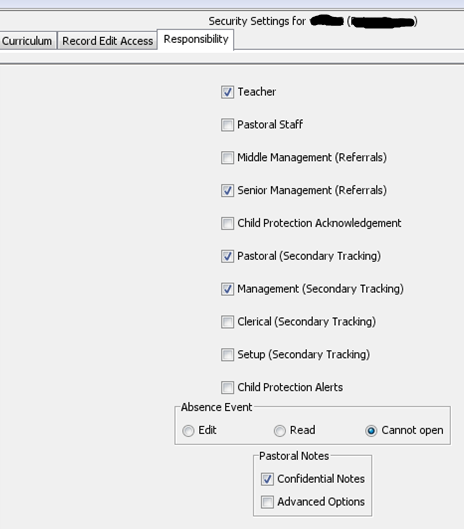 To enter an incident go to Application > Management > Bullying & Equalities > Maintain IncidentComplete each section as follows:“Reported To”:  This is the staff member which the incident was first reported to (or witnessed)  Click the selector button  , and then New List from the pop up menu (which lists all the staff at the school)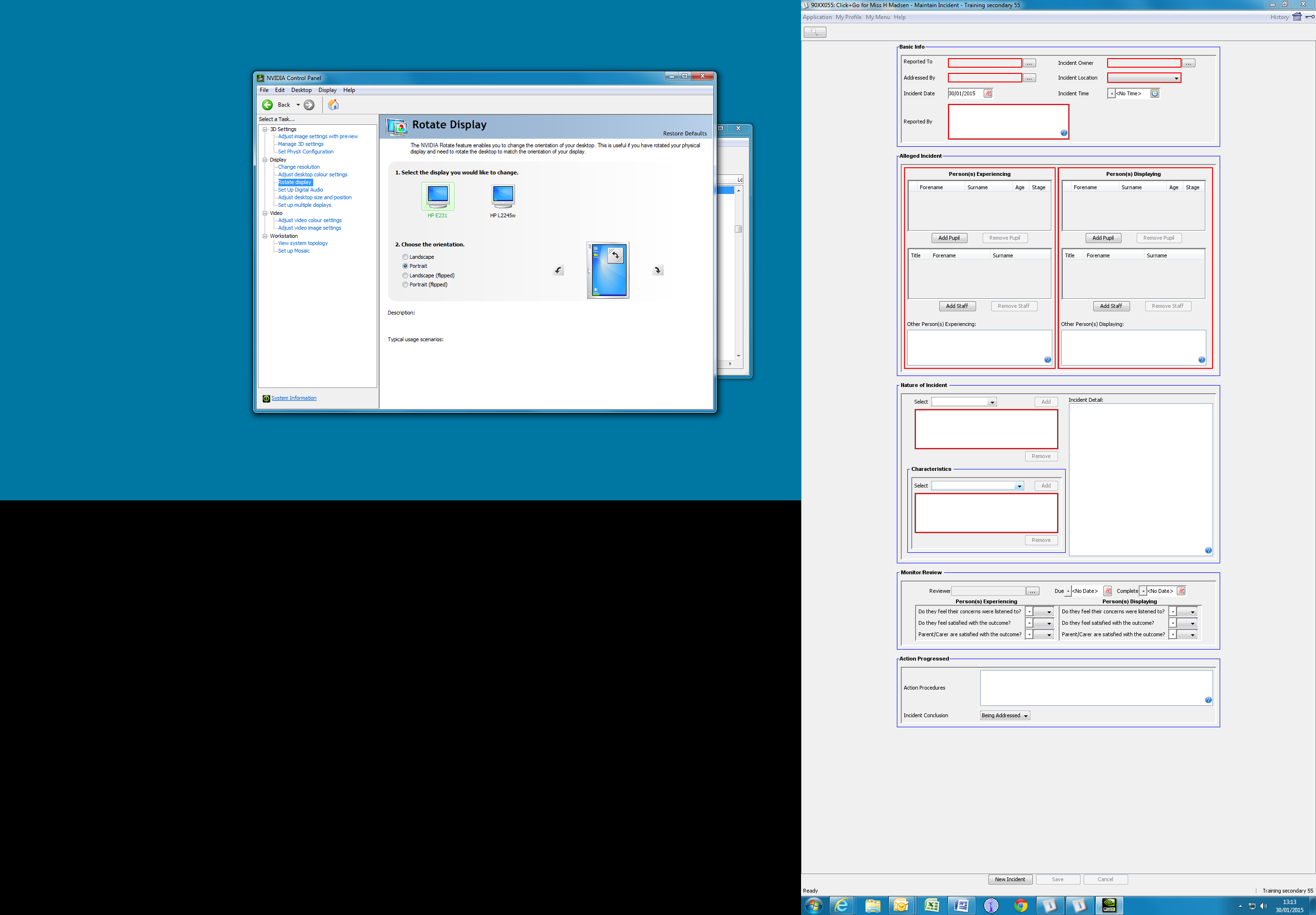 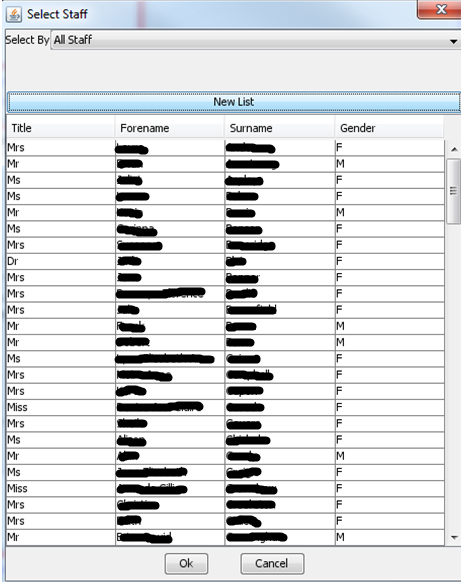 Select the staff member, then click OKRepeat this process for the fields “Addressed By” and “Incident Owner”, in exactly the same way.  This will usually be the same person, and is identified in the East Lothian Anti Bullying Policy Reporting Incidents Section Step 2.  This will usually be a member of the SMT or Guidance Teacher.Select Incident Location to choose where the incident happenedYou have the following options to choose from: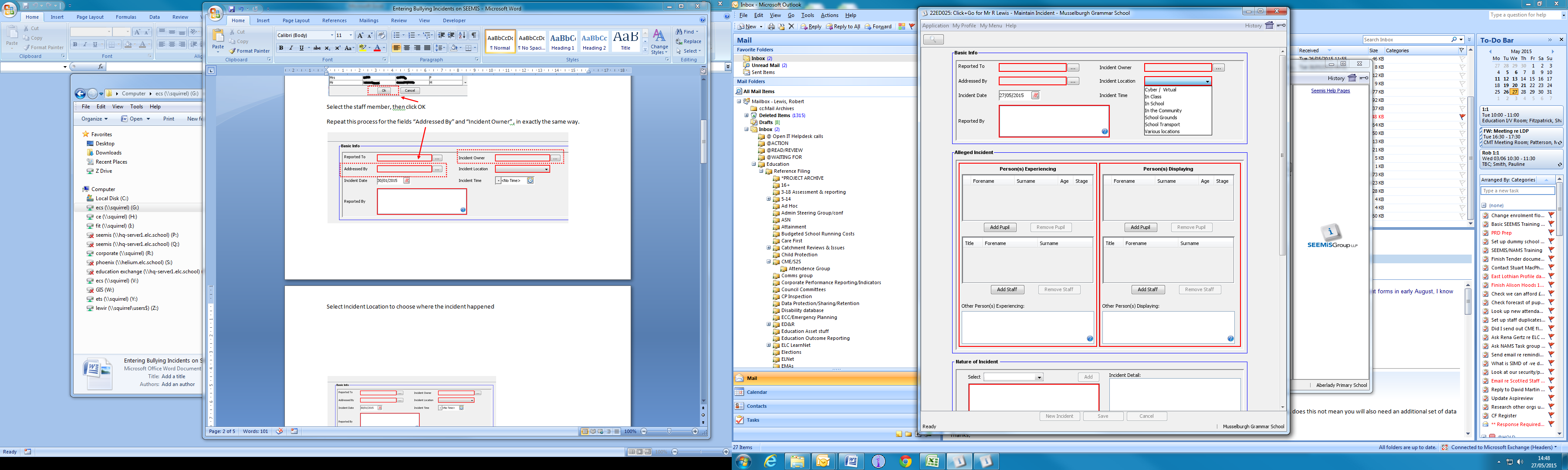 Select the incident date (and time if necessary), and who reported the incidentEnter who reported the incident – this can be anyone (pupil, staff, parent, member of public etc).  You have to free type their name(s) in this field.The next section is for recording information about the incident:Enter the person(s) experiencing the bullying behaviour (which could be pupils, staff or anyone else)To enter pupils experiencing the bullying behaviour click on Add Pupil and select as appropriate (more than 1 can be selected if necessary)If any person other than pupil or staff experienced the bullying behaviour, click in this box and enter their namesFollow the above process in the same way for the section “Person(s) Displaying” [Bullying Behaviour]:Select the “Nature of Incident” from the drop down selector.  This is the way in which the behaviour manifested.  Once a Nature has been selected, click on Add.  More than one can be added.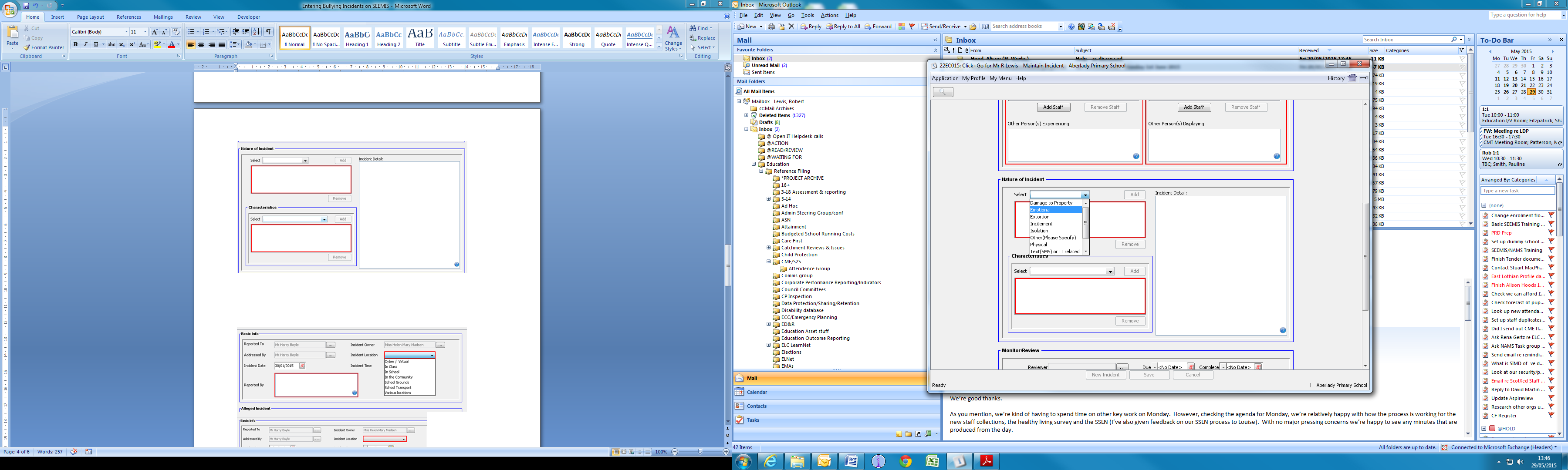 Select the “Characteristics”.  This is the motivation or subject/theme of the bullying behaviour.  Once a characteristic has been selected, click on Add.  More than one can be added.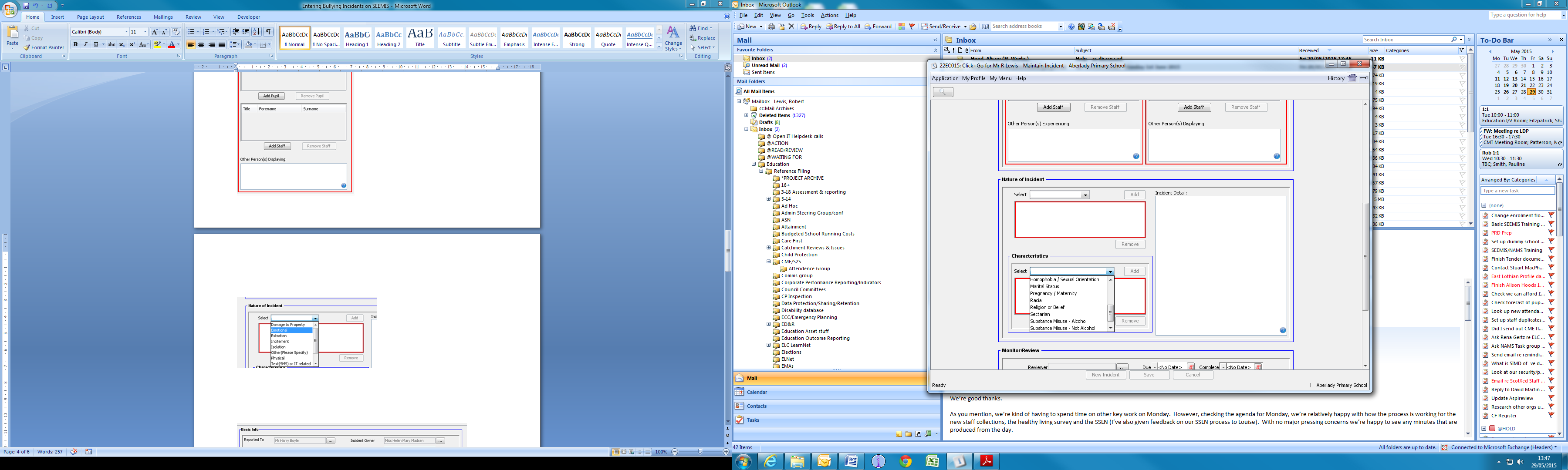 Write a description of the incident in the “Incident Detail” box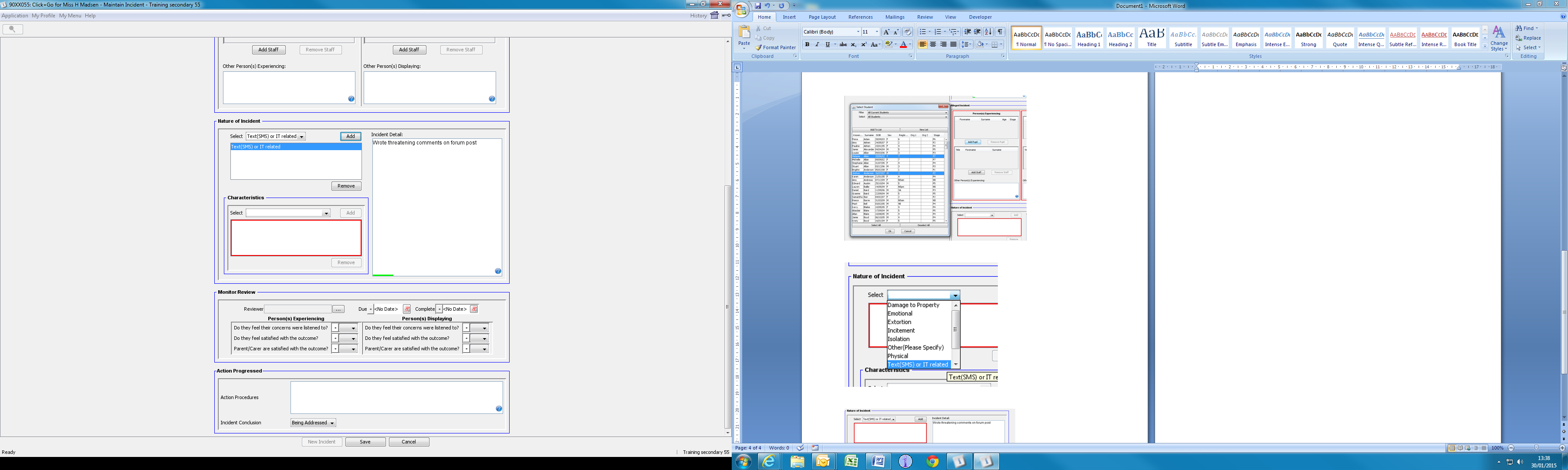 There is a maximum amount of text that can be written in this box.  There is a green “progress” bar at the box edge to indicate how much text has been entered in relation to the limit.Enter any relevant details of the investigation and ongoing monitoring after the incident in the following areas: 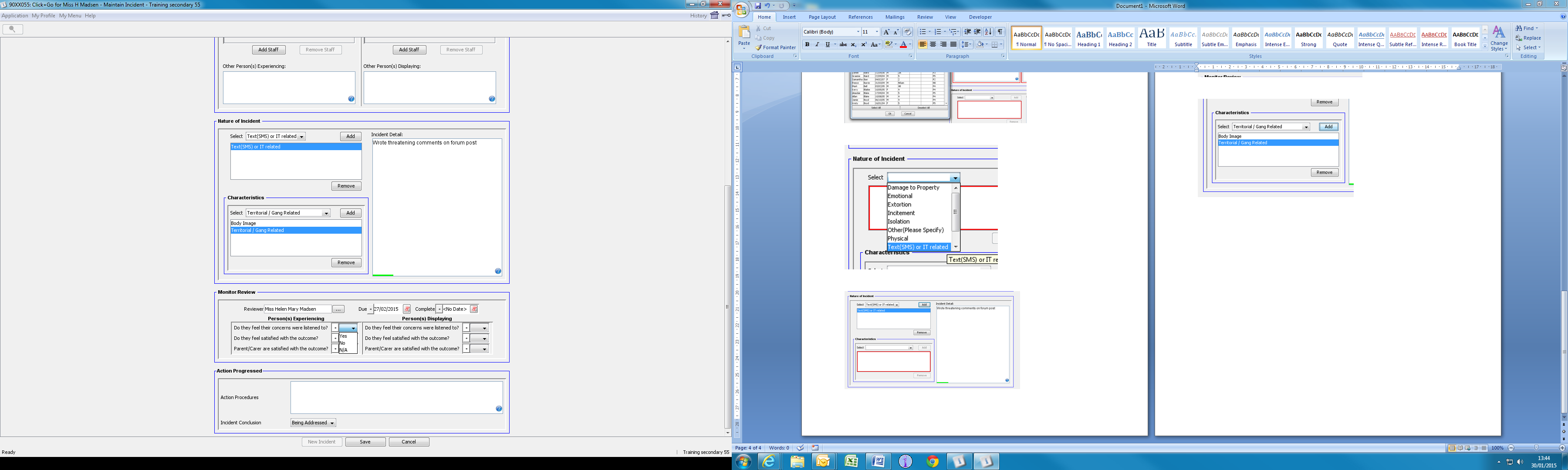 Enter any relevant review details as necessary and the member of staff conducting any review (this will most likely be a member of the SMT or Guidance Teacher)After the conclusion of the incident investigation and action, enter any known responses/opinions of the person(s) experiencing and displaying the bullying behaviour.Record any action taken after investigation in the “Action Procedures” field.  Again, the green indicator shows the amount of available text space in the box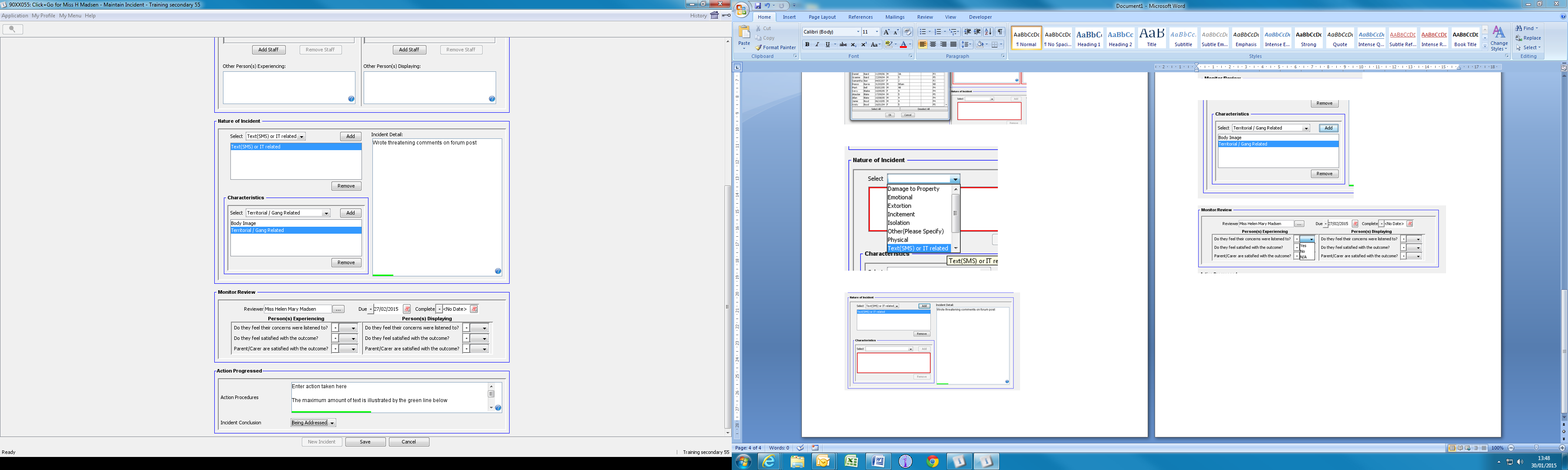 Record the conclusion after investigation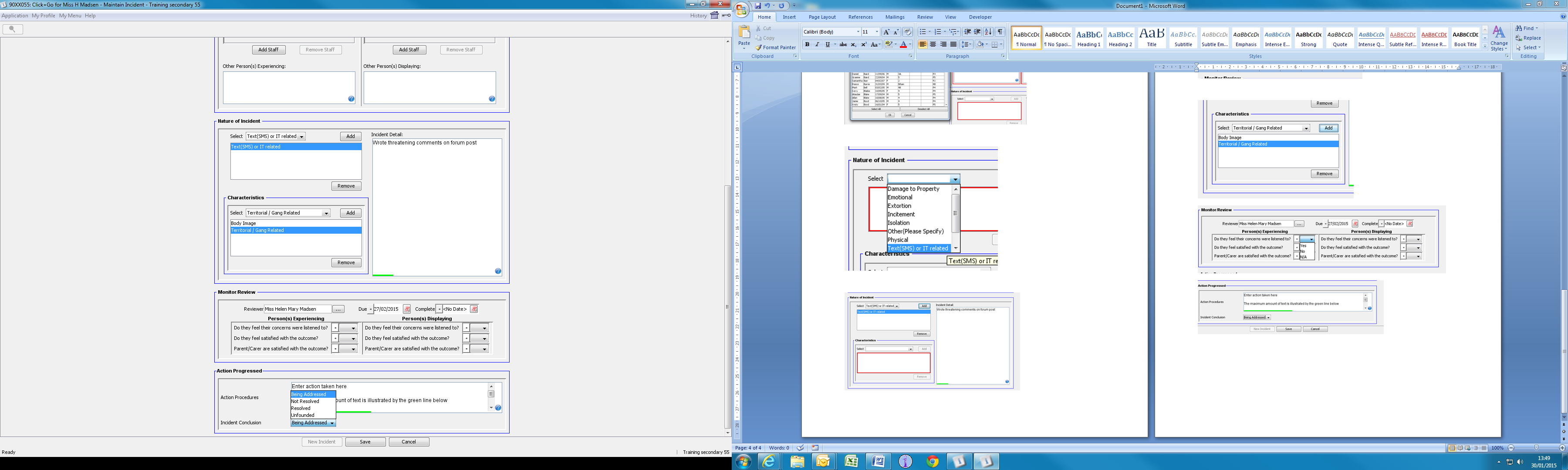 Click saveAppendix VII  East Lothian Council Bullying/Equalities Incident Form Reported to……………………………………………………… Reported by……………………………………………..Referred on to……………………………………………………………………………………………………………………….Date……………………………………     Time…………………………….., Location……………………………………..Person/s Experiencing Bullying/Prejudice based Behaviour……………………………………………………………………………………………………………………………………………………………………………………Person/s Displaying Bullying/Prejudice based Behaviour…………………………………………………………………………………………..…………………………………………………………………………………………..Witnesses………………………………………………………………………………………………………………………………………………………………   Nature of Incident (Tick all applicable)                   Characteristics (Tick all applicable)Damage to Property                                                             AgeEmotional                                                                               Disability/Medical ConditionExtortion                                                                                Body ImageIncitement                                                                             Care CircumstancesIsolation                                                                                  Economic Circumstances                                                     Physical                                                                                   GenderIT related                                                                                Gender ReassignmentVerbal                                                                                      Homophobic/Sexual OrientationWritten                                                                                    Pregnancy/MaternityOther …………………………….                                                    Family Circumstance                                                                                                  Race (record as racial incident)                                                                                  Other…………………………………Incident Details…………………………………………………………………………………………………………………………….…………………………………………………………………………………………………………………………….…………………………………………………………………………………………………………………………….……………………………………………………………………………………………………………………………..……………………………………………………………………………………………………………………………..………………………………………………………………………………………………………………………………Monitoring ReviewReviewer…………………………………………………… Due Date……………………….    Completion Date……………………………………..Person Experiencing Do they feel concerns were listened to?Do they feel satisfaction with outcome?Parents/Carers Satisfied with outcome?Person Displaying Do they feel concerns were listened to?Do they feel satisfaction with outcome?Parents/Carers Satisfied with outcome?Further Action…………………………………………………………………………………………………………………………………….……………………………………………………………………………………………………………………………………..Incident ConclusionBeing Addressed                                                     Not resolvedResolved                                                                   UnfoundedDate added to SEEMIS………………APPENDIX VIIICreating Bullying Behaviour Incident Reports in SEEMIS Click & GoSection A) below shows how to use SEEMIS Click & Go to report on the details of incidents regarding pupils who are currently on the roll of the school.  Section B) below shows how to use SEEMIS Vision to produce summary reports, and gather information on incidents from previous academic years.Section C) below details how to access information on incidents for pupils who have moved to your school.Using Click & Go for Incident Details for Current PupilsGot to Application > Management > Bullying & Equalities > Pupil Incident Reports Click New List to display all pupil incidents relating to pupils who are currently at the school (report details may not include those pupils who have left)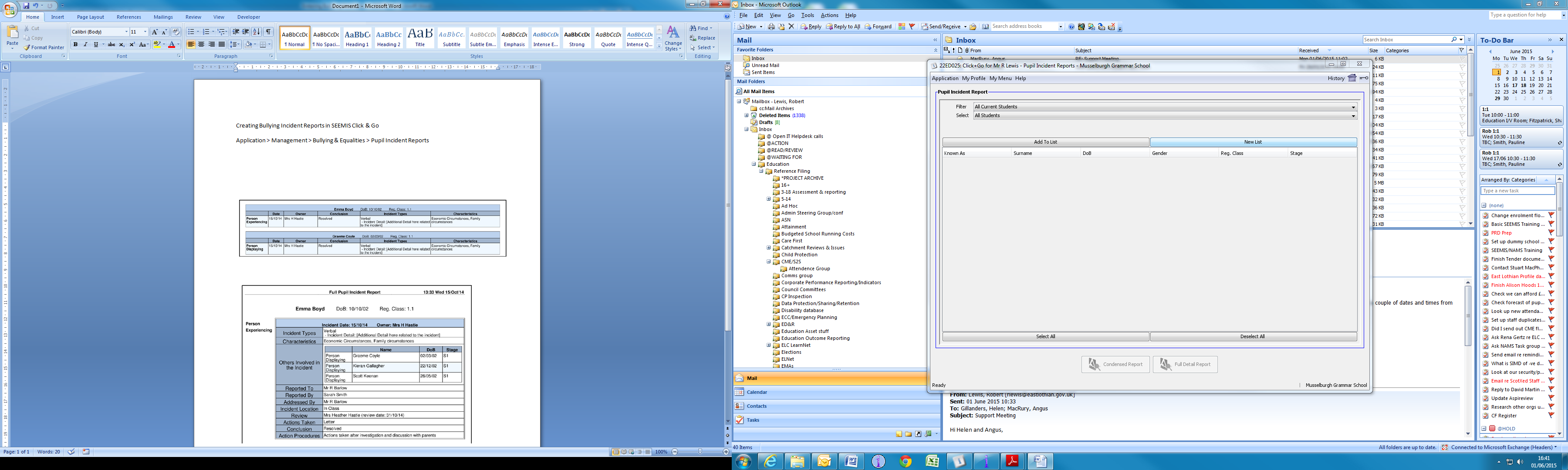 Select incident(s), then select either “Condensed Report” or “Full Detail Report”.  The difference in the 2 reports are:Condensed Report: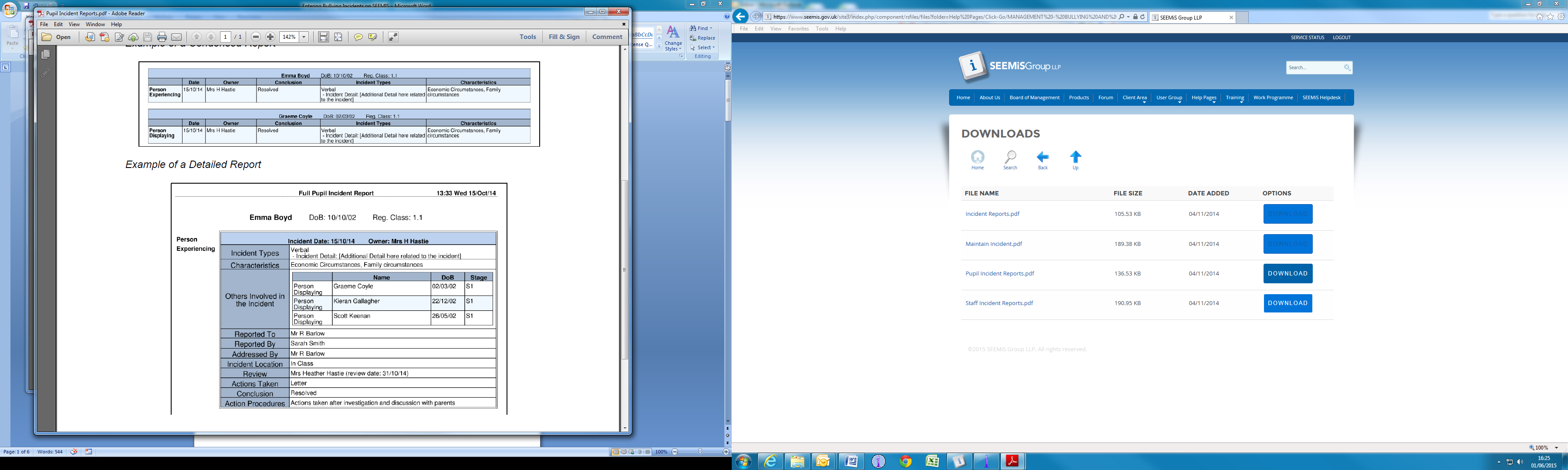 Full Detail Report:Using SEEMIS Vision for Incident Summaries and StatsSEEMIS Vision provides a variety of summary level information on incidents and stats.  To find the reports, log into Vision and navigate to the folder (misleadingly) titled “Racial Incidents”: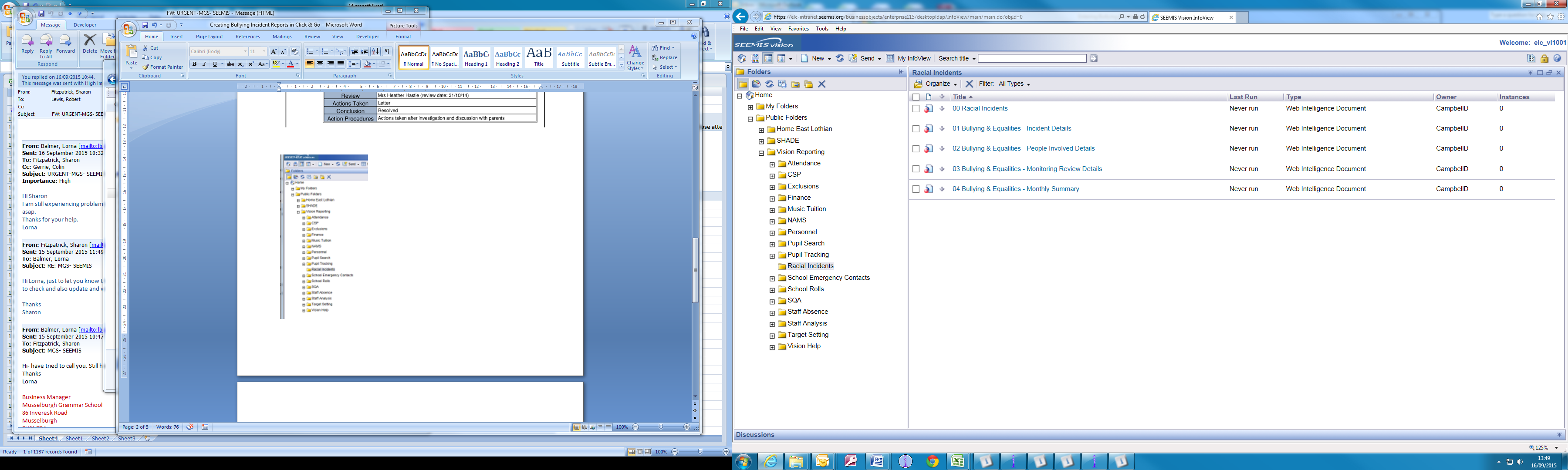 After selecting and running a variety of reports from the folder, you will be able to filter/select by academic year: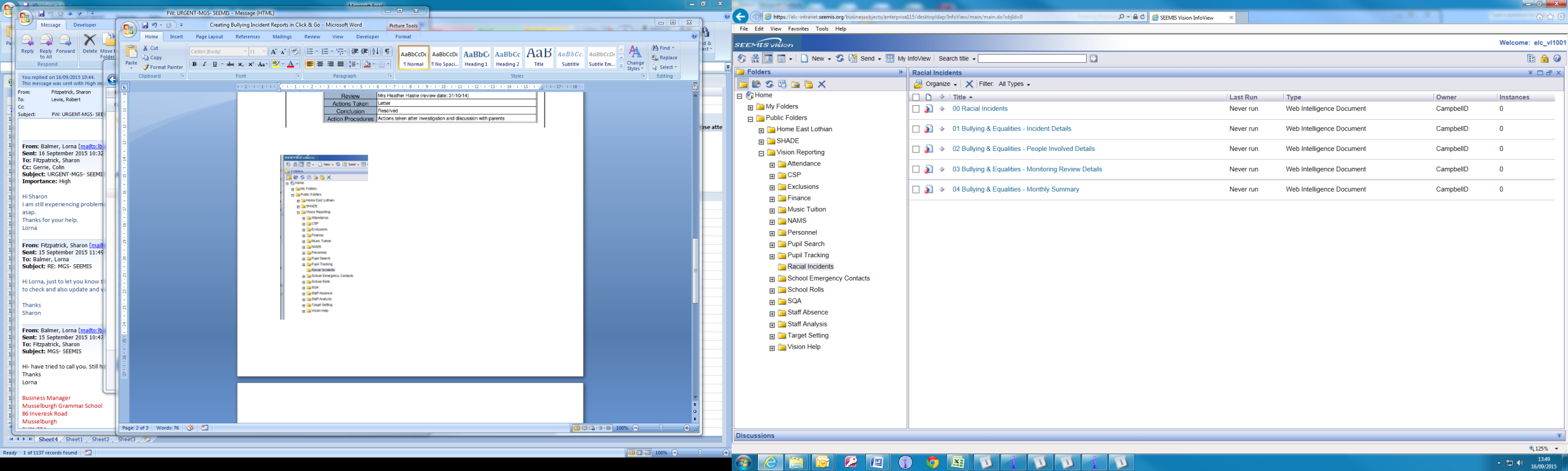 Once the report is run, there are various filters at the top to amend the data as required: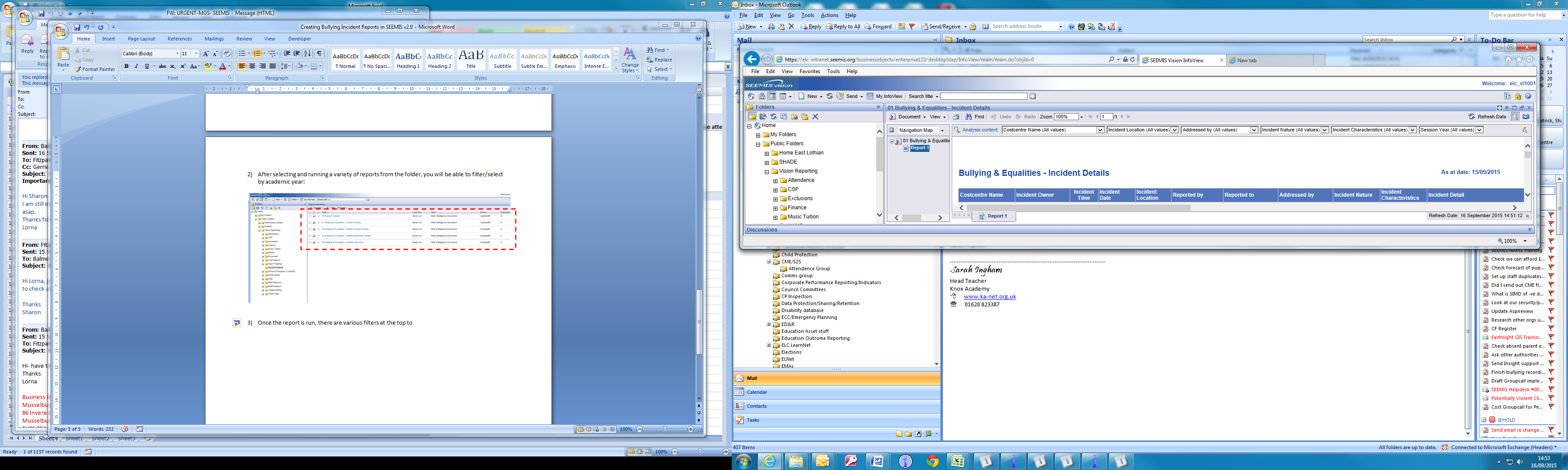 Viewing incidents involving pupils from their previous schoolsIncident details transfer with a pupil’s SEEMIS record when they move school. You can view incidents from a pupil’s previous school(s) by going into their record in Application > Records > Pupil Profile, and click on the “Pupil Documents” button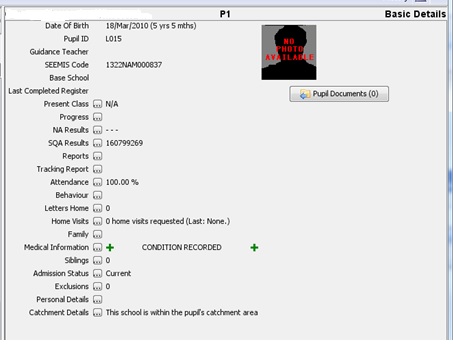 The following screen (or similar) will open.  Navigate on the left hand side for pupil incident reports involving this pupil: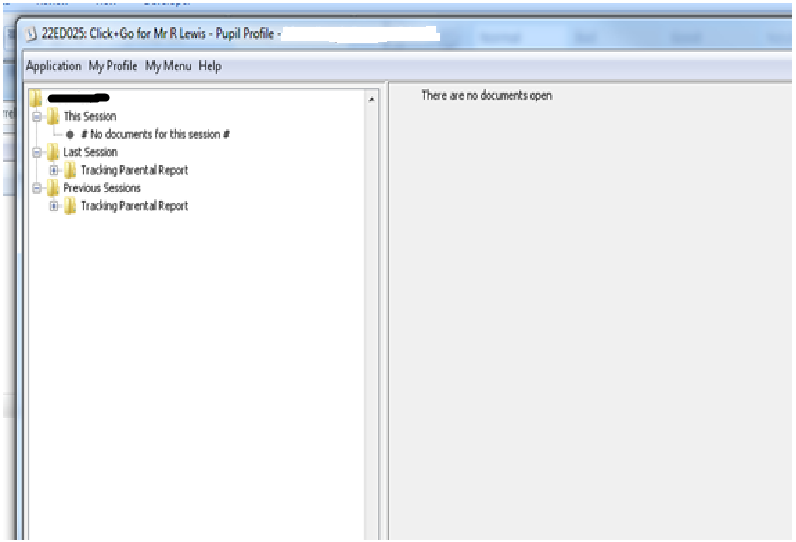 